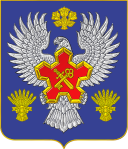 ВОЛГОГРАДСКАЯ ОБЛАСТЬ П О С Т А Н О В Л Е Н И ЕАДМИНИСТРАЦИИ ГОРОДИЩЕНСКОГО МУНИЦИПАЛЬНОГО РАЙОНАот 20 июня 2019 г. № 522-пО резервных помещениях избирательных участков для проведения 08 сентября 2019 г. выборов в единый день голосования на территории Городищенского муниципального района Волгоградской областиВ соответствии с пунктом 4 Закона Волгоградской области от 07.12.2006 № 1378-ОД «Об избирательных комиссиях в Волгоградской области», в целях организации непрерывности процесса проведения выборов в случаях невозможности работы избирательных комиссий в помещениях избирательных участков, определённых в установленном порядке, постановляю:1. Определить резервные пункты 08 сентября 2019 г. в единый день голосования на территории Городищенского муниципального района Волгоградской области, согласно Приложению к настоящему Постановлению. 2. Опубликовать настоящее постановление в общественно-политической газете «Междуречье» и на официальном сайте Городищенского муниципального района.3. Контроль за выполнением настоящего постановления возложить на заместителя главы Городищенского муниципального района Сафонова А.В.Глава  Городищенского муниципального района						          Э.М. Кривов	 Приложениек постановлению администрации Городищенского муниципального районаот ___ .___.2019 г. №  _____ Список резервных пунктов для голосования№ п/п№ УИК для которого определен резервный пунктАдрес резервного пунктаСтатус (указать, определен или планируется к определению)11201-1213ОАО "Волгоградоблэлектро" ул. 8-го Гвардейского танкового корпуса, д.22Б,МГП "Городищенское" пер. Красного Октября, д.27,ООО "МРСКЮга" ул. Дзержинского, д.1А.планируется к определению141214Волгоградская область, Городищенский район, село Орловка, ул. Советская, 18 (помещение Дома культуры)планируется к определению151215Волгоградская область, Городищенский р-н, р.п. Ерзовка, ул. Школьная, 2 (помещение СОШ старшие классы)планируется к определению161216Волгоградская область, Городищенский р-н, р.п. Ерзовка, ул. Школьная, 2 (помещение СОШ старшие классы)планируется к определению171217Волгоградская область, Городищенский р-н, р.п. Ерзовка, ул. Жемчужная, 1а (ФГУ «Управление эксплуатации Волгоградского водохранилища»)
планируется к определению181218Волгоградская область, Городищенский р-н,
п, Каменный, Ленина, 21 (помещение Дома культуры)планируется к определению191219Волгоградская область, Городищенский район,
р.п. Новый Рогачик, ул. Ленина, 54 (помещение администрации поселения)планируется к определению201220Волгоградская область, Городищенский район,
р.п. Новый Рогачик, ул. Ленина, 54 (помещение администрации поселения)планируется к определению211221Волгоградская область, Городищенский район,
р.п. Новый Рогачик, ул. Ленина, 54 (помещение администрации поселения)планируется к определению221222Волгоградская область, Городищенский район, с. Карповка, ул. 51- Гвардейской дивизии 5а (помещение СОШ)планируется к определению231223Волгоградская область, Городищенский р-н, п. Степной, ул. Пионерская, 1а(помещение администрации поселения)планируется к определению241224Волгоградская область, Городищенский р-н, с. Россошка, ул. Рабочая, 26(павильон для приезжающих)планируется к определению251225Волгоградская область, Городищенский район, п. Новая Надежда, ул. Центральная, дом 5 (помещение администрации поселения).планируется к определению261226передвижной избирательный участок  (автобус)планируется к определению271227Волгоградская обл., Городищенский район хутор Красный Пахарь ул. Новоселовская 16 (помещение администрации поселения)планируется к определению281228Волгоградская область, Городищенский район, х. Студено-Яблоновка, ул. Заречная, 10(помещение Дома культуры),планируется к определению291229передвижной избирательный участок  (автобус)планируется к определению301230Волгоградская обл., Городищенский р-н, Областной с/х опытной станции п. Дачная, 103, (помещение СОШ)планируется к определению311231Волгоградская область, Городищенский район, поселок Кузьмичи, улица 62 Армии, 168 (помещение СОШ).планируется к определению321232Волгоградская обл., Городищенский
район, х. Грачи, ул. Ворошиловская, 12 (помещение СОШ)планируется к определению331233Волгоградская область, Городищенский район, п. Самофаловка, ул. Советская, д. 22 (помещение администрации поселения)планируется к определению341234Волгоградская область, Городищенский район, п. Котлубань, ул. Республиканская, 1 (помещение СОШ).планируется к определению351235передвижной избирательный участок  (автобус)планируется к определению361236Волгоградская область, Городищенский район, ул. Специалистов, 2 (помещение ФАП)планируется к определению371237Волгоградская область,  Городищенский р-н,  х. Паньшино, пер. Советский, 4 (помещение администрации поселения)планируется к определению381238Волгоградская область, Городищенский район, х. Вертячий, ул. Школьная, 7 (помещение столовой)планируется к определению391239Волгоградская область, Городищенский район, х. Песковатка, ул. Центральная, 11 (помещение СОШ).планируется к определению